A major operational feature of the Nursing Home Incident Command System (NHICS) is the designation of an Incident Command Post (ICP) or Facility Command Center (FCC).  While the two terms are essentially interchangeable, for the purposes of this insert and in accordance with the concepts promoted by the National Incident Management System (NIMS), this document shall refer to the physical location where the Incident Commander (IC) and the Incident Management Team (IMT) manages a crisis or disaster as the Incident Command Post.It is important to identify an ICP as well as an alternate ICP within the facility.  Additionally, it is recommended that an off-site ICP as well as an alternate off-site ICP in close proximity to the facility be identified should management of an incident be required outside of the facility due to hazardous conditions occurring within the facility making the primary or alternate internal ICP inaccessible.Areas of the building that should be considered for an ICP include rooms like conference rooms, large offices or other spaces that will be large enough to accommodate the IMT and can be easily secured to help control the flow of traffic into the ICP.  Additionally, rooms in or near “hardened” areas of the building (central core areas of the building away from outside walls / roof structures) should also be considered for ICP selection criteria.The following is a listing of considerations recommended for the ICP, Alternate ICP and Off-Site ICP:Minimum of two phone lines from the building’s main phone system (more is preferred)Analog phone (old style phone) that can be plugged directly into phone jack without powerTwo-way radiosMegaphonesWhistlesFax machineInternet AccessDesktop or laptop computer stationPrinterTelevision with cable or satellite connectionAM / FM Radio (self-sustaining crank radio recommended)Copy of the facility’s Emergency Operations Plan (EOP) / Disaster ManualMap / diagram of facility / campusMaps of the region / stateBuilding plans / construction documentsComplete set of NHICS documents and guidebookNHICS vestsClerical supplies- note pads, writing utensils, envelopes, etc. Whiteboard / chalkboard with writing utensils and eraserEasel / flipchart Bulletin board with tacksProjector / projection screenTape recorderFlashlights, battery-powered lanterns / emergency lighting (in the event of power failure)Access to restroomsAccess to drinking waterAccess to food supplyComfort items- facial tissues, hand sanitizer, etc.First-aid kitWhenever possible, desks, furniture and chairs in the ICP should be arranged in a manner that will adequately accommodate the IMT so it can communicate effectively with the IC.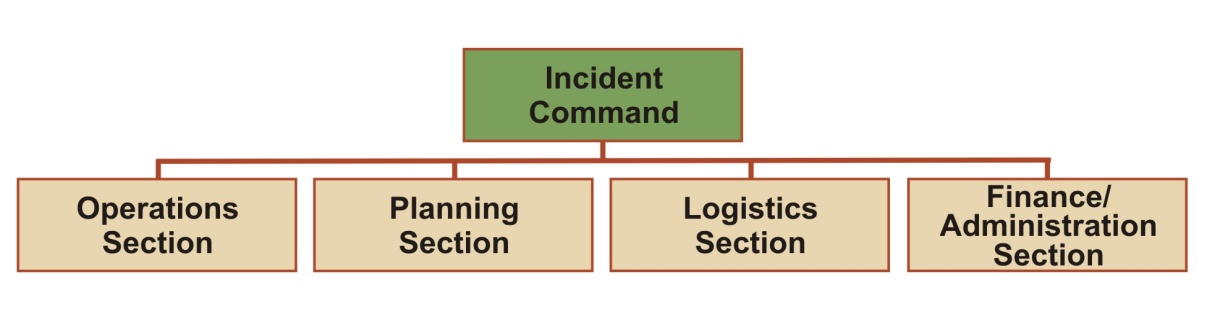 .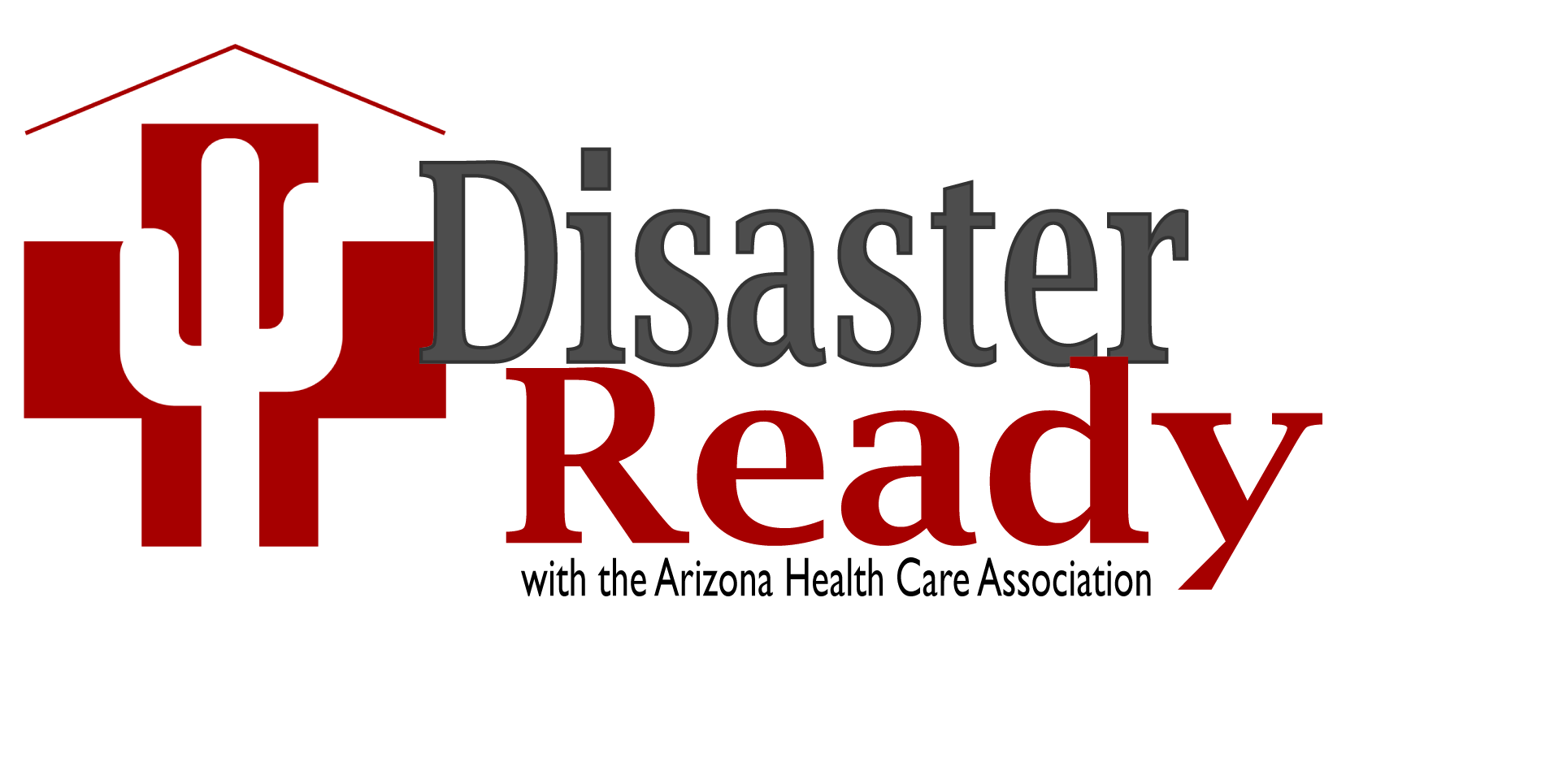 Arizona Health Care Association
DISASTER PLANNING AND EMERGENCY MANAGEMENT GUIDE
Incident Command Post InformationIncident Command Post (ICP) LocationAlternate ICP LocationOff-Site ICP LocationAlternate Off-Site ICP Location